Arc Referral Form Please indicate which programme you would like to refer into (please refer to pack information for more details on each programme):  12-week Community Outreach Programme			  6-month Challenge ProgrammeSection 1 - Referred Person’s DetailsName:			Phone No: 	Address:			Date of birth:	     			Age:	                  			Email:	                    Key Worker: 	  		G.P: 			    Psychiatrist: 			Consultant: 	Care plan: Yes / No	If Yes, please attach a copy of the Care Plan with this applicationMental Health Symptoms / Diagnosis:How does the referred person manage their symptoms?Physical Health Diagnosis:Please list any prescribed medication:Section 2What would the referred person like to get out of the course?How do you see Arc assisting your referred person in addition to or beyond the course?How does the referred person respond to a group scenario?What other services / activities is the referred person regularly involved with?How long have you worked with the referred person?Please use this space for additional comments that would be of help Section 3 - Safety ProfilePlease carefully assess and answer the following questions about the referred person.When YES is answered please give details including dates.Please note: historical refers to over 6 months ago.Have they expressed:Intent to harm self?	  Yes	  NoCurrent 		Historical:		 Intent to commit suicide? 	  Yes	  NoCurrent 		Historical:		 Intent to harm others? 	  Yes	  NoCurrent 		Historical:		 Non-compliance of medication? 	  Yes	  NoCurrent 		Historical:		 Use of recreational drugs? 	  Yes	  NoCurrent 		Historical:		 Excessive use of alcohol? 	  Yes	  NoCurrent 		Historical:		 Inappropriate Sexual Behaviour	  Yes	  NoCurrent 		Historical:		 All identified risks must be disclosed before any service is offered.Section 4 - Referrer’s DetailsYour Name: 		Professional role: 		Email address: 		Your Agency: 		Address: 		Contact number: 		Emergency ContactName: 		Number: 		Date:			Signature	Please complete all sections above and e-mail the referral form and related information to: referrals@arc-centre.org or post to:ReferralsArts for Recovery in the CommunityUnit 33M, Vauxhall Industrial EstateGreg StreetReddishStockport SK5 7BRAll information on this form is strictly confidentialArc Centre and GalleryUnit 33M,  Vauxhall Industrial EstateGreg St,  Reddish,  Stockport  SK5 7BRt: 0161 480 7731     |     e: info@arc-centre.org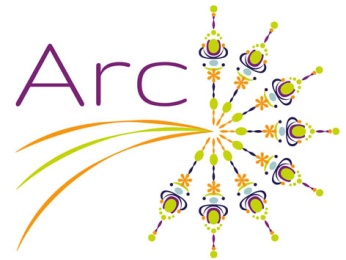 